Biesiada Trojańska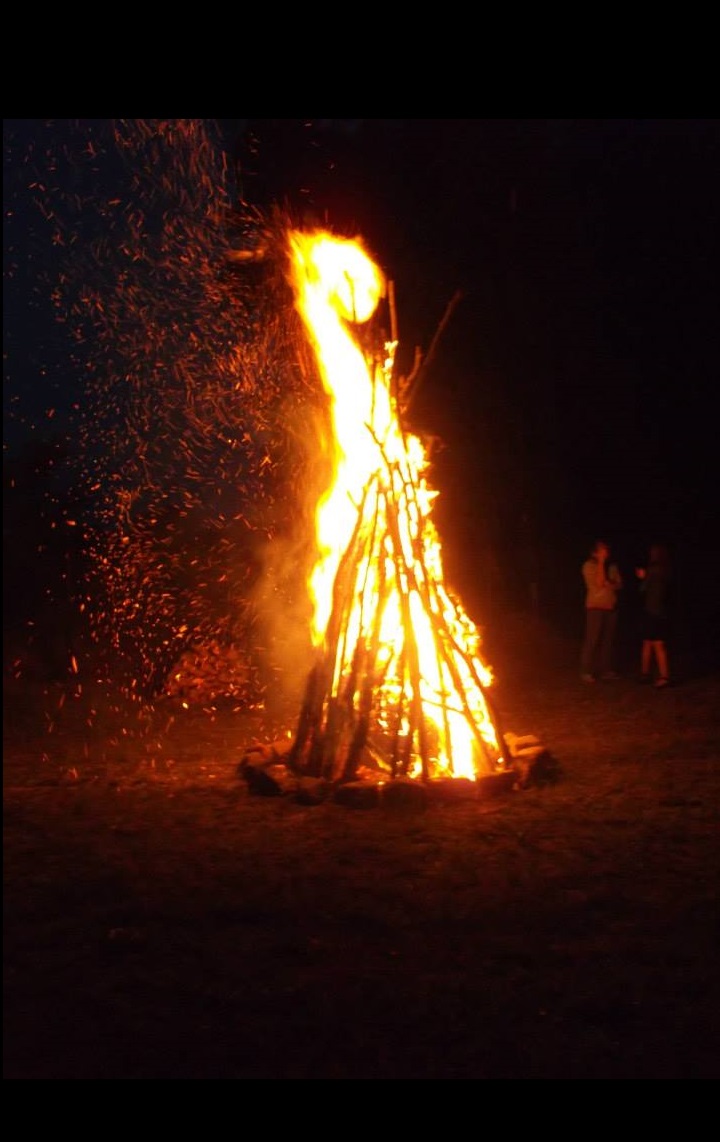   							Siedlisko w Trojanach16 lipca 2021 r.   										     godz. 18.00W programie:Koncert El Mariachi GüeroPokazy strażackie OSP ParzęczewWystęp zespołu śpiewaczego ze ŚniatowejKonkurs Mam talentBiegi przełajoweOgnisko i zabawa taneczna